SING STREET (John Carney)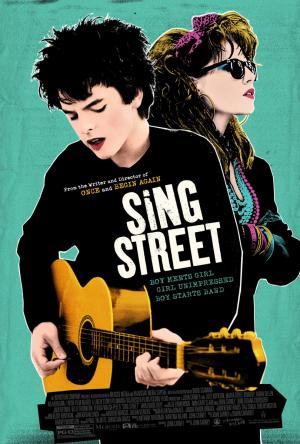 Preguntas:¿Por qué cambian de colegio a Conor? Explícalo y señala las causas que crees pueden originar este cambio.¿Es emprendedor Conor? Razónalo¿Cuál es su motivación para crear el grupo de música?¿Qué habilidades ligadas al trabajo en equipo se muestran en el film?¿Qué cualidades personales, desarrolla Conor?Realiza un análisis DAFO del protagonistaIndica la Misión y la Visión personal de Conor¿Cuál es la principal fuente de información de Conor?Señala algún conflicto que se puede ver en la película e indica cómo se resuelve.La situación económica afecta al ambiente familiar. Señala ejemplos que aparecen en el film.¿Cómo crees que se siente el hermano de Conor, al principio de la película? y ¿al final de la película?Señala algunas necesidades que satisface Conor creando el grupoA la hora de crear el grupo, surgen muchas actividades que hay que realizar. Señálalas e indica quien realiza cada cosa.Imaginemos que el grupo de música creado por Conor se hace profesional, señala las líneas generales de la idea de negocio que podría establecer el grupo; publico al que se dirige, servicio que realiza, ámbito de actuación y las que tu creas convenientes.